«Шәріптоғай негізгі мектебі» КММҚысқа мерзімді жоспарСабақтың тақырыбы: «Иммунитет. Иммунитеттің түрлері: туа пайда болған және жүре пайда болған иммунитет.  Екпенің (вакцин) түрлері және оның жасанды иммунитетті қалыптастырудағы маңызы. Жұқпалы аурулардың алдын алу»Сабақтың барысы:Қосымша 1Тапсырма №11. Аурудын алдын алудағы вакцинацияның рөлі сипаттаңыз.2. Екпенің түрлері және оның маңызы түсіндіріңіз.3. Қосымша ақпараттарды пайдалана отырып ИРС-19, БЦЖ, шешекке қарсы екпе, құтырмаға қарсы екпе, АКДС препараттарының маңызы аңықтаңыз.                                                                                                                                                                              [3балл]Қосымша 2Тапсырма №2Берілген сөйлемдерден шындық пен жалған ақпаратты анықтаңыз.                                                                                                                    [7балл]       Дескриптор:Вакцина туралы сөйлемнің ақиқат екенін біледі біледі;Иммунитет құбылысын лейкоцитиһін бір түрі қамтамасыз ететін жалған екендігін біледі;Жасанды  иммунитет вакцинадан соң п.б болуы ақиқат екенін біледі;Ауырған соң табиғи имммунитеттін қалыптасуы ақиқат екенін біледі;Жасанды иммунитет туа пайда болуы жалған екенін біледі;Емдік сарысудың рөлін бағалай біледі;Жаңа туған нәрестенің қан құрамында антидененің  болуы ақиқат екенін біледі.Бөлім: 8.2А Заттардың тасымалдануыПедагогтің аты-жөні:Мусталдинова Сауле КошеровнаКүні:Сыныбы:8Қатысушылар саны:                   Қатыспағандар саны:Сабақтың тақырыбы:Иммунитет. Иммунитеттің түрлері: туа пайда болған және жүре пайда болған иммунитет.  Екпенің (вакцин) түрлері және оның жасанды иммунитетті қалыптастырудағы маңызы. Жұқпалы аурулардың алдын алуОқу бағдарламасына сәйкес оқу мақсаты8.1.3.6 аурудың алдын алудағы вакцинацияның  ролін бағалауСабақтың мақсаты:Барлық оқушылар үшін:Туа пайда болған және жүре пайда болған иммунитет туралы түсінік біледі.Көпшілік оқушылар үшін:Екпенің (вакцина) түрлерін аңықтайды.Кейбір оқушылар үшін:Жұқпалы аурулардың алдын алу шараларын сипаттайды.Сабақ кезеңі/УақытыПедагогтің іс-әрекетіОқушының іс-әрекетіБағалауРесурстарСабақтың басыҚызығушылықты ояту3 мин.(Ұ). Ұйымдастыру кезеңі:1.Оқушылармен амандасу, түгендеу. Сынып реттілігін қадағалау.3.Ынтымақтастық атмосферасын қалыптастыруда шаттық шеңбері жүзеге асырылады. Шеңбер бойынмен тұрған оқушыларға тапсырма:Бір-бірімізді тыңдаймыз десек 1 рет қол шапалақтаймыз! Ұйымшыл боламыз десек 2 рет. Белсенділік танытамыз десек 3 рет шапалақтаймыз!Оқушылар бір-біріне тілек білдіреді, тыңдау дағдыларын дамытуға бағытталады, сондай-ақ барлық оқушылардың қатыстырылуы арқылы сабаққа белсенділігі артады.Презентация Слайд 1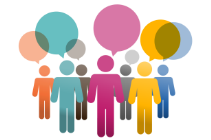 Жаңа сабаққа кіріспе         5 мин15 мин (Ұ) «Миға шабуыл» әдісі арқылы өткен тақырыппен жаңа сабақты  байланыстыру мақсатында ой қозғау сұрақтарын ұжымдық талқылау. Оқушыларға жалпылама төмендегі сұрақтар және жаттығу түрлері  беріледі. Әр оқушы өз оймен бөліседі.Өзгенің пікірін толықтырады.«Кинометафора» әдісі арқылы«Про прививки надо знать Все!» бейнеролигін көрсетуСұрақтар:Бейнеролик не туралы деп ойлайсыздар?Бұл вакцинада қандай ерекшелік бар?Сарысуды не үшін енгізу керек екендігін түсіндіріңдер ?Вакцинация не үшін енгізіледі?Сіз қалай ойлайсыз вакцинацияның рөлі нені білдіреді?Оқушыға сабақтың өмірмен байланысын көрсетеді және сабақтың тақырыбы мен мақсатын анықтауға мүмкіндік береді.мұғалім оқушыларға сабақтың тақырыбы, мақсатымен таныстырады.Білу және түсіну айдарындағы сұрақтарға жауап береді:1. Иммунитеттің қандай түрлері бар?2.Сарысуды не үшін енгізу керек түсіндіріңдер.3. Өздеріне белгілі иммунитет түрлерін атаңдар.4. Жасанды және табиғи иммунитет арасында қандай айырмашылық бар. Оқуышлар бейнеролигін көреді.Оқушылар сұрақтарға жауап беріп, өзара ұжымдық талқылау және пікір алмасады. Қалыптастырушы бағалау: Өз ойын дұрыс мағынада білдіріп, талқылауға белсенділікпен қатысқан оқушыға «Жарайсың!» деген мадақтау сөзімен ынталандыру.  Слайд 2Слайд 3https://youtu.be/ahw1HFQVjQ0 Сабақтың ортасыМағынаны ашу.10 мин.  «Ротация» әдісі арқылы оқулықтағы жаңа сабақтың мәтінін оқуға тапсырма№1  беремін.Оқулықты оқып танысып шығады. Тірек сөздермен танысып, өз дәптерлеріне жазып алады.Оқушылар  тапсырманы орындайды.Дескриптор арқылы бағалау жүргізіледі.          1. Екпе туралы біледі;2.Жасанды иммунит пайда болғанын талқылайды 3. Антидене қалыптасуы туралы тұжырым жасайды, берілген  суреттермен сипаттайды.                Жоғары балл:3ОқулықҚосымша1 Слайд 4            7 минҚолдану тапсырмасын орындатады.Тапсырма №2«Ақиқат/Жалған (True/False)» әдісі бойынша. Шындық болса «+» белгісін , «-» белгісін қояды.Оқушылар берілген сөйлемдерден шындық пен жалған ақпаратты анықтайды .Дескриптор:1.  Вакцина туралы сөйлемнің ақиқат екенін біледі біледі;2. Иммунитет құбылысын лейкоциттін бір түрі қамтамасыз ететін жалған екендігін біледі;3. Жасанды  иммунитет вакцинадан соң п.б болуы ақиқат екенін біледі;4. Ауырған соң табиғи имммунитеттін қалыптасуы ақиқат екенін біледі;5. Жасанды иммунитет туа пайда болуы жалған екенін біледі;6. Емдік сарысудың рөлін бағалай біледі;7. Жаңа туған нәрестенің қан құрамында антидененің  болуы ақиқат екенін біледі.Жоғары балл:7ДК экраны8-сынып оқулығы.Жұмыс дәптерлері.Қосымша 2Слайд 5Сабақтың соңыОй толғаныс.Рефлексия5 мин.«Бір ауыз сөз» әдісі. Мұғалім сабақты қорытындылау мақсатында оқушылардың сабаққа деген көзқарасын, рефлексиясын тыңдайды.Үй жұмысы: §20 оқу, 91 беттегі талдау тапсырмасыЖеке жұмыс:Оқушылар бір ауыз сөзбен сабақ туралы өз ойларын түсіндіріп береді. Бір ауыз сөздеріне  сабақты бағалайтын келесі сөздерді айтуға болады ұнады, пайдалы, қажет, білдім, үйрендім, қызықтым, ұмтылдым, есте сақтадым, жасай аламын. т.б.Күнделікке жазып алады.Мұғалім оқушылардың сабаққа қатысқан белсенілігіне қарай, дескриптордағы балл 1-10 баллдық жүйе бойынша әр оқушының өзіне тиісті баллын қойып бағалайды. СОнымен қатар, оқушыларды ынталандыру үшін  «Қошеметтеу» әдісі арқылы бағалайды.Слайд 6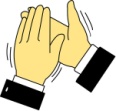 Слайд 7Қосымша ақпаратҚосымша ақпаратҚосымша ақпаратСаралау–оқушыларға қалай көбірекқолдаукөрсетудіжоспарлайсыз? Қабілеті жоғары оқушыларға қандай міндет қоюды жоспарлап отырсыз?Бағалау – оқушылардың материалды меңгеру деңгейін қалай тексеруді жоспарлайсыз?Денсаулық және қауіпсіздік техникасының сақталуыОқушылар тірек сөздермен танысып, өз дәптерлеріне жазып алады. Вакцина туралы сөйлемнің ақиқат екенін біледі біледі. Иммунитет құбылысын лейкоциттін бір түрі қамтамасыз ететін жалған екендігін аңықтайды.Ауырған соң табиғи имммунитеттін қалыптасуы және жасанды иммунитет туа пайда болуы туралы мәліметтермен танысады;6. Қабілеті жоғары оқушыларға емдік сарысудың рөлін бағалай біледі және жаңа туған нәрестенің қан құрамында антидененің  болуын біледі..Мұғалімнің бағалауы.Өзара бағалау.Денсаулық сақтау технологиялары.Сабақта сергіту жаттығулары мен белсенді жұмыс түрлерін қолданамын.Осы сабақта қолданылатын Қауіпсіздік техникасы ережелерінің тармақтары орындалады.Сабақбойынша рефлексия Сабақ мақсаттары/оқу мақсаттары дұрыс қойылған ба? Оқушылардың барлығы ОМ қол жеткізді ме? Жеткізбесе, неліктен? Сабақта саралау дұрыс жүргізілді ме? Сабақтың уақыттық кезеңдері сақталдыма? Сабақ жоспарынан қандай ауытқулар болды, неліктен?Туа пайда болған және жүре пайда болған иммунитет туралы түсініктері қалыптасты. Оқу мақсаттарына сәйкес оқу мақсаты сабақ мақсаттары қойылды. Жоспарланған жұмыстар толық орындалды. Оқушылардың барлығы ОМ қол жеткізді. Саралау әдістері  сабақтың өн бойында жүргізілді. Сабақтың уақыттық кезеңдері сақталды. Сабақ жоспарланған уақыт ішінде өтті.  Әр оқушы белсенділік танытты.Сыныптағы ахуал жақсы болды. «Кинометафора» әдісі арқылы  жұмысты ұйымдастырғанда  уақытты ұтымды пайдаландым.Туа пайда болған және жүре пайда болған иммунитет туралы түсініктері қалыптасты. Оқу мақсаттарына сәйкес оқу мақсаты сабақ мақсаттары қойылды. Жоспарланған жұмыстар толық орындалды. Оқушылардың барлығы ОМ қол жеткізді. Саралау әдістері  сабақтың өн бойында жүргізілді. Сабақтың уақыттық кезеңдері сақталды. Сабақ жоспарланған уақыт ішінде өтті.  Әр оқушы белсенділік танытты.Сыныптағы ахуал жақсы болды. «Кинометафора» әдісі арқылы  жұмысты ұйымдастырғанда  уақытты ұтымды пайдаландым.ЖалпыбағаСабақтың жақсы өткен екі аспектісі (оқыту туралы да, оқу туралы да ойланыңыз)?1: «Миға шабуыл» әдісі2: «Ротация» әдісіСабақты жақсартуға не ықпал ете алды (оқыту туралы да, оқу туралы да ойланыңыз)?1: «Ақиқат/Жалған (True/False)» әдісі: Оқушылар берілген сөйлемдерден шындық пен жалған ақпаратты анықтайды .2: «Кинометафора» әдісі: оқушыға сабақтың өмірмен байланысын көрсетеді және сабақтың тақырыбы мен мақсатын анықтауға мүмкіндік береді.Сабақ барысында сынып туралы немесе жекелеген оқушылардың жетістік/қиындықтары туралы нені білдім, келесі сабақтарда неге көңіл бөлу қажет? ЖалпыбағаСабақтың жақсы өткен екі аспектісі (оқыту туралы да, оқу туралы да ойланыңыз)?1: «Миға шабуыл» әдісі2: «Ротация» әдісіСабақты жақсартуға не ықпал ете алды (оқыту туралы да, оқу туралы да ойланыңыз)?1: «Ақиқат/Жалған (True/False)» әдісі: Оқушылар берілген сөйлемдерден шындық пен жалған ақпаратты анықтайды .2: «Кинометафора» әдісі: оқушыға сабақтың өмірмен байланысын көрсетеді және сабақтың тақырыбы мен мақсатын анықтауға мүмкіндік береді.Сабақ барысында сынып туралы немесе жекелеген оқушылардың жетістік/қиындықтары туралы нені білдім, келесі сабақтарда неге көңіл бөлу қажет? ЖалпыбағаСабақтың жақсы өткен екі аспектісі (оқыту туралы да, оқу туралы да ойланыңыз)?1: «Миға шабуыл» әдісі2: «Ротация» әдісіСабақты жақсартуға не ықпал ете алды (оқыту туралы да, оқу туралы да ойланыңыз)?1: «Ақиқат/Жалған (True/False)» әдісі: Оқушылар берілген сөйлемдерден шындық пен жалған ақпаратты анықтайды .2: «Кинометафора» әдісі: оқушыға сабақтың өмірмен байланысын көрсетеді және сабақтың тақырыбы мен мақсатын анықтауға мүмкіндік береді.Сабақ барысында сынып туралы немесе жекелеген оқушылардың жетістік/қиындықтары туралы нені білдім, келесі сабақтарда неге көңіл бөлу қажет? БағалаукритерийлеріДескрипторБалл1. Вакцинация түрлерін   еске сақтайды;2. Емдік сарысуды не үшін енгізу керек екенін   танысады;3. Жұқпалы аурулардың алдын алу туралы ұғым қалыптасады. Екпе түрлерін біледі;Жасанды иммунит пайда болғанын талқылайды; Антидене қалыптасуы туралы тұжырым жасайды, берілген  суреттермен сипаттайды.111№СұрақАЖ1Вакцина –бұл тіршілігі жойылған немесе әлсіздендірілген ауру+2Иммунитет құбылысын лейкоциттердің бір түрі қамтамасыз етеді.-3Жасанды иммунитет медициналық препараттар емдік сарысу немесе вакцина енгізген соң пайда болады.+4Табиғи иммунитет бір аурумен ауырған соң қалыптасады.+5Жасанды иммунитет туа пайда болады.-6Емдік сарысудың рөлі өте зор.+7Жаңа туған нәрестенің қанының құрамында антиденелер болады+